Муниципальное бюджетное общеобразовательное учреждение «Айдарская средняя общеобразовательная школа имени Героя Советского Союза Бориса Григорьевича КандыбинаРовеньского района Белгородской области» Рабочая программапо учебному предмету «Химия»Базовый уровеньАйдар2021Настоящая программа по химии составлена для учащихся 10-11 классов на базовом уровне в объеме 68 часов (1час в неделю в 10 классе, 1 час в неделю в 11 классе) учебной линии   авторов Г.Е. Рудзитиса и Ф.Г. Фельдмана,- Рабочей программы. Химия. Предметная линия учебников Г.Е. Рудзитиса, Ф.Г. Фельдмана. 8-9 классы: пособие для учителей общеобразовательных организаций/ Н.Н. Гара. – 5-е изд., доп. – М.: Просвещение, 2021. – 48 с.- Положения о рабочей программе учебных курсов, предметов, дисциплин (модулей) МБОУ « Айдарская сош им.Б.г.Кандыбина». Рабочая программа составлена с учётом Рабочей программы воспитания муниципального бюджетного общеобразовательного учреждения «Айдарская сош им. БГ.Кандыбина Ровеньского района Белгородской области», утвержденной приказом по общеобразовательному учреждению №319 от 30.08.2021 года «Об утверждении основной образовательной программы основного общего образования в новой редакции».Основными направлениями воспитательной деятельности являются:1. Гражданское воспитание; 2. Патриотическое воспитание; 3. Духовно-нравственное воспитание; 4. Эстетическое воспитание; 5. Физическое воспитание, формирование культуры здоровья и эмоционального благополучия;6. Трудовое воспитание; 7. Экологическое воспитание. 8. Ценности научного познания.Соответствует учебному плану МБОУ «Айдарская сош им.Б.Г.Кандыбина».	Срок реализации 2 годаПри составлении рабочей программы использовался учебно – методический комплект:Рудзитис Г.Е. Химия: учебник для 10 класса общеобразовательных учреждений /Г.Е.Рудзитис, Ф.Г.Фельдман. – М.: Просвещение, 2020.Рудзитис Г.Е. Химия: учебник для 11 класса общеобразовательных учреждений /Г.Е.Рудзитис, Ф.Г.Фельдман. – М.: Просвещение, 2020.Радецкий А.М. Дидактический материал по химии 10-11: пособие для учителя/ А.М.Радецкий. – М.: Просвещение, 2015г. М.: Просвещение, 2011г. -80с.Гара Н.Н., Габрусева Н.И. Химия. Задачник с «помощником». 10-11 классы Выполнение практической части10 класс: 2 контрольные работы, 4 практической работы и 5 лабораторных опытов11 класс 2 контрольных работ и 3 практических работ и  3 лабораторных опыта Одной из важнейших задач этого этапа является подготовка обучающихся к осознанному и ответственному выбору жизненного и профессионального пути. Обучающиеся должны научиться самостоятельно ставить цели и определять пути их достижения, использовать приобретенный в школе опыт деятельности в реальной жизни, за рамками учебного процесса. Главные цели среднего  общего образования состоят: 1. в формировании целостного представления о мире, основанного на приобретенных знаниях, умениях и способах деятельности; 2. в приобретении опыта разнообразной деятельности, опыта познания и самопознания; 3. в подготовке к осуществлению осознанного выбора индивидуальной образовательной или профессиональной траектории. Большой вклад в достижение главных целей среднего общего образования вносит изучение химии, которое призвано обеспечить: 1. формирование системы химических знаний как компонента естественно-научной картины мира; 2. развитие личности обучающихся, их интеллектуальное и нравственное совершенствование, формирование у них гуманистических отношений и экологически целесообразного поведения в быту и трудовой деятельности; 3. выработку понимания общественной потребности в развитии химии, а также формирование отношения к химии как возможной области будущей практической деятельности; 4. формирование умения безопасного обращения с веществами, используемыми в повседневной жизни. Целями изучения химии в средней школе являются: 1. формирование умения видеть и понимать ценность образования, значимость химического знания для каждого человека независимо от его профессиональной деятельности; умение различать факты и оценки, сравнивать оценочные выводы, видеть их связь с критериями оценок и связь критериев с определенной системой ценностей, формулировать и обосновывать собственную позицию; 2. формирование целостного представления о мире, представления о роли химии в создании современной естественно-научной картины мира, умения объяснять объекты и процессы окружающей действительности (природной, социальной, культурной, технической среды), используя для этого химические знания; 3. приобретение опыта разнообразной деятельности, опыта познания и самопознания, ключевых навыков (ключевых компетентностей), имеющих универсальное значение для различных видов деятельности – навыков решения проблем, принятия решений, поиска, анализа и обработки информации, коммуникативных навыков, навыков измерений, сотрудничества, безопасного обращения с веществами в повседневной жизни. 4. освоение знаний о химической составляющей естественнонаучной картины мира, важнейших химических понятий, законах и теориях; 5. овладение умениями применять полученные знания для объяснения разнообразных химических явлений и свойств веществ, оценки роли химии в развитии современных технологий и получении новых материалов; 6. развитие познавательных интересов и интеллектуальных способностей в процессе самостоятельного приобретения химических знаний с использованием различных источников информации, в том числе компьютерных; 7. воспитание убежденности в позитивной роли химии в жизни современного общества, необходимости химически грамотного отношения к своему здоровью и к окружающей среде; 8. применение полученных знаний и умений для безопасного использования веществ и материалов в быту, сельском хозяйстве и на производстве, решения практических задач в повседневной жизни, предупреждения явлений, наносящих вред здоровью человека и окружающей среде. Раздел 1. Планируемые результаты Деятельность образовательного учреждения общего образования в обучении химии в средней (полной) школе должна быть направлена на достижение следующих личностных результатов: в ценностно-ориентационной сфере – воспитание чувства гордостиза российскую химическую науку, гуманизма, целеустремленности; в трудовой сфере – готовность к осознанному выбору дальнейшей образовательной траектории; в познавательной сфере – умение управлять своей познавательной деятельностью. Личностные результаты отражают сформированность, в том числе в части:Гражданского воспитанияформирование активной гражданской позиции, гражданской ответственности, основанной на традиционных культурных, духовных и нравственных ценностях российского общества;Патриотического воспитания2.1. ценностного отношения к отечественному культурному, историческому и научному наследию, понимания значения химии для  науки в жизни современного общества, способности владеть достоверной информацией о передовых достижениях и открытиях мировой и отечественной  химии, заинтересованности в научных знаниях об устройстве мира и общества;Духовно-нравственного воспитания3.1. представления о социальных нормах и правилах межличностных отношений в коллективе, готовности к разнообразной совместной деятельности при выполнении учебных, познавательных задач, выполнении экспериментов, создании учебных проектов,3.2  стремления к взаимопониманию и взаимопомощи в процессе этой учебной деятельности; готовности оценивать своё поведение и поступки своих товарищей с позиции нравственных и правовых норм с учётом осознания последствий поступков;Физического воспитания, формирования культуры здоровья и эмоционального благополучияосознания ценности жизни, ответственного отношения к своему здоровью, установки на здоровый образ жизни, осознания последствий и неприятия вредных привычек, необходимости соблюдения правил безопасности в быту и реальной жизни;Трудового воспитаниякоммуникативной компетентности в общественно полезной, учебно- исследовательской, творческой и других видах деятельности; интереса к практическому изучению профессий и труда различного рода, в том числе на основе применения предметных знаний, осознанного выбора индивидуальной траектории продолжения образования с учётом личностных интересов и способности к предмету, общественных интересов и потребностей;Экологического воспитанияэкологически целесообразного отношения к природе как источнику Жизни на Земле, основе её существования, понимания ценности здорового и безопасного образа жизни, ответственного отношения к собственному физическому и психическому здоровью, осознания ценности соблюдения правил безопасного поведения при работе с веществами, а также в ситуациях, угрожающих здоровью и жизни людей;способности применять знания, получаемые при изучении предмета, для решения задач, связанных с окружающей природной средой, повышения уровня экологической культуры, осознания глобального характера экологических проблем и путей их решения посредством методов предмета;экологического мышления, умения руководствоваться им в познавательной, коммуникативной и социальной практикеЦенностей научного познанияМировоззренческих представлений соответствующих современному уровню развития науки и составляющих основу для понимания сущности научной картины мира; представлений об основных закономерностях развития природы, взаимосвязях человека с природной средой, о роли предмета в познании этих закономерностей;познавательных мотивов, направленных на получение новых знаний по предмету, необходимых для объяснения наблюдаемых процессов и явлений;познавательной и информационной культуры, в том числе навыков самостоятельной работы с учебными текстами, справочной литературой, доступными техническими средствами информационных технологий;интереса к обучению и познанию, любознательности, готовности и способности к самообразованию, исследовательской деятельности, к осознанному выбору направленности и уровня обучения в дальнейшем;Метапредметными результатами освоения выпускниками основной школы программы по химии являются: использование умений и навыков различных видов познавательной деятельности, применение основных методов познания (системно-информационный анализ, моделирование) для изучения различных сторон окружающей действительности; использование основных интеллектуальных операций: формулирование гипотез, анализ и синтез, сравнение, обобщение, систематизация, выявление причинно-следственных связей, поиск аналогов; умение генерировать идеи и определять средства, необходимые для их реализации; умение определять цели и задачи деятельности, выбирать средства реализации цели и применять их на практике; использование различных источников информации, понимание зависимости содержания и формы представления информации от целей коммуникации и адресата. В области предметных результатов образовательное учреждение общего образования предоставляет ученику возможность на ступени среднего общего образования научиться: в познавательной сфере: давать определения научным понятиям; описывать демонстрационные и самостоятельно проводимые эксперименты, используя для этого естественный (русский) язык и язык химии; описывать и различать изученные классы неорганических и органических соединений, химические реакции; классифицировать изученные объекты и явления; наблюдать демонстрируемые и самостоятельно проводимые опыты, химические реакции, протекающие в природе и в быту; делать выводы и умозаключения из наблюдений, изученных химических закономерностей, прогнозировать свойства неизученных веществ по аналогии со свойствами изученных; структурировать изученный материал; интерпретировать химическую информацию, полученную из других источников; описывать строение атомов элементов I-IV периодов с использованием электронных конфигураций атомов; моделировать строение простейших молекул неорганических и органических веществ, кристаллов; в ценностно-ориентационной сфере: анализировать и оценивать последствия для окружающей среды бытовой и производственной деятельности человека, связанной с переработкой веществ; в трудовой сфере: проводить химический эксперимент; в сфере физической культуры: оказывать первую помощь при отравлениях, ожогах и других травмах, связанных с веществами и лабораторным оборудованием. Учебно-методическое и материально техническое обеспечениеУчебно – методический комплект. Программа предлагается для работы по новым учебникам химии авторов Г.Е. Рудзитиса и Ф.Г. Фельдмана, прошедшим экспертизу РАН и РАО и вошедшим в Федеральный перечень учебников, рекомендованных Министерством образования и науки РФ к использованию в образовательной процессе в общеобразовательных учреждениях на 20120 – 2022 учебный год. 1. Рудзитис Г.Е., Фельдман Ф.Г., Химия. 11 класс. – М.: Просвещение, 2020 2. Рудзитис Г.Е., Фельдман Ф.Г., Химия. 10 класс. – М.: Просвещение, 20203. Гара Н.Н. Химия. Программы общеобразовательных учреждений. – М.: Просвещение, 2019 4. Гара Н.Н., Габрусева Н.И. Сборник задач для проведения устного экзамена по химии за курс средней школы. 11 класс. — М.: Дрофа, 1999. — 64 с.5. Химический эксперимент в школе. 10 класс: учебно-методическое пособие/О.С.Габриэлян, Л.П.Ватлина.-М.: Дрофа, 2005.-208 с. 6. Химия. Уроки в 10 классе: пособие для учителей общеобразовательных учреждений / Н.Н.Гара (и др.).-М.: Просвещение, 2009.-111 с. 7. Кузьменко Н., Еремин В., Попков В. Химия для школьников старших классов и поступающих в вузы. М.: Дрофа, 1997.8. Маршанова Г.Л., Сборник задач по органической химии 10-11 класс. –М.: «Издат-школа2000», - 80 с.9. Хомченко И.Г. Сборник задач и упражнений по химии. 2. Содержание учебного предметаОРГАНИЧЕСКАЯ ХИМИЯ Раздел 1. Тема 1.Теоретические основы органической химии (3 ч) Формирование органической химии как науки. Теория строения органических соединений А. М. Бутлерова. Углеродный скелет. Радикалы. Функциональные группы. Гомологический ряд. Гомологи. Структурная изомерия. Номенклатура. Электронная природа химических связей в органических соединениях. Классификация органических соединений. Демонстрации. Образцы органических веществ и материалов. Модели молекул органических веществ. Растворимость органических веществ в воде и неводных растворителях. Плавление, обугливание и горение органических веществ. примеры УВ в разных агрегатных состояниях Расчетные задачи. Нахождение молекулярной формулы органического соединения по массе (объему) продуктов сгорания. Раздел 2. УГЛЕВОДОРОДЫ (12 ч) Тема 2. ПРЕДЕЛЬНЫЕ УГЛЕВОДОРОДЫ (АЛКАНЫ) (3 ч) Строение алканов. Гомологический ряд. Номенклатура и изомерия. Физические и химические свойства алканов. Реакция замещения. Получение и применение алканов. Понятие о циклоалканах. Демонстрации. Взрыв смеси метана с воздухом. Отношение алканов к кислотам, щелочам, раствору перманганата калия и бромной воде.  Тема 3. НЕПРЕДЕЛЬНЫЕ УГЛЕВОДОРОДЫ (4 ч)Алкены. Строение алкенов. Гомологический ряд. Номенклатура. Изомерия: углеродной цепи, положения кратной связи, цис-, транс- изомерия. Химические свойства: реакции окисления, присоединения, полимеризации. Применение алкенов. Алкадиены. Строение. Свойства, применение. Природный каучук. Алкины. Строение ацетилена. Гомологи и изомеры. Номенклатура. Физические и химические свойства. Реакции присоединения и замещения. Применение. Демонстрации. Изготовление моделей молекул гомологов и изомеров. Получение ацетилена карбидным способом. Взаимодействие ацетилена с раствором перманганата калия и бромной водой. Горение ацетилена. Разложение каучука при нагревании и испытание продуктов разложения. Знакомство с образцами каучуков. Практическая работа. 1. Получение этилена и изучение его свойств.Тема 4. АРОМАТИЧЕСКИЕ УГЛЕВОДОРОДЫ (АРЕНЫ) (2 ч)Арены. Строение бензола. Изомерия и номенклатура. Физические и химические свойства бензола. Гомологи бензола. Генетическая связь ароматических углеводородов с другими классами углеводородов. Демонстрации. Бензол как растворитель, горение бензола. Отношение бензола к бромной воде и раствору перманганата калия. Окисление толуола.Тема 5. ПРИРОДНЫЕ ИСТОЧНИКИ УГЛЕВОДОРОДОВ (3 ч)Природный газ. Нефть и нефтепродукты. Физические свойства. Способы переработки нефти. Лабораторные опыты. Ознакомление с образцами продуктов нефтепереработки.Раздел 3. КИСЛОРОДСОДЕРЖАЩИЕ ОРГАНИЧЕСКИЕ СОЕДИНЕНИЯ (12 ч)Тема 6. СПИРТЫ И ФЕНОЛЫ (4 ч)Одноатомные предельные спирты. Строение молекул, функциональная группа. Водородная связь. Изомерия и номенклатура. Свойства метанола (этанола), получение и применение. Физиологическое действие спиртов на организм человека. Многоатомные спирты. Этиленгликоль, глицерин. Свойства, применение. Фенолы. Строение молекулы фенола. Взаимное влияние атомов в молекуле на примере молекулы фенола. Свойства. Токсичность фенола и его соединений. Применение фенола. Генетическая связь спиртов и фенола с углеводородами. Лабораторные опыты. Растворение глицерина в воде. Реакция глицерина с гидроксидом меди(II). Расчетные задачи. Расчеты по химическим уравнениям при условии, что одно из реагирующих веществ дано в избытке.Тема 7. АЛЬДЕГИДЫ, КЕТОНЫ, КАРБОНОВЫЕ КИСЛОТЫ (4 ч)Альдегиды. Кетоны. Строение молекул. Функциональная группа. Изомерия и номенклатура. Формальдегид и ацетальдегид: свойства, получение и применение. Ацетон — представитель кетонов. Применение. Односоставные предельные карбоновые кислоты. Строение молекул. Функциональная группа. Изомерия и номенклатура. Свойства карбоновых кислот. Применение. Краткие сведения о непредельных карбоновых кислотах. Генетическая связь карбоновых кислот с другими классами органических соединений. Лабораторные опыты. Взаимодействие метаналя (этаналя) с аммиачным раствором оксида серебра(I) и гидроксида меди(II).Демонстрации. Растворение в ацетоне различных органических веществ. Практическая работа 2. Свойства карбоновых кислот».Расчетные задачи. Определение массовой или объемной доли выхода продукта реакции от теоретически возможного.Тема 8. ЖИРЫ. УГЛЕВОДЫ (4 ч)Жиры. Нахождение в природе. Свойства. Применение. Моющие средства. Правила безопасного обращения со средствами бытовой химии. Глюкоза. Строение молекулы. Свойства глюкозы. Применение. Сахароза. Свойства, применение. Крахмал и целлюлоза — представители природных полимеров. Реакция поликонденсации. Физические и химические свойства. Нахождение в природе. Применение. Ацетатное волокно. Лабораторные опыты. Растворимость жиров, доказательство их непредельного характера, омыление жиров. Сравнение свойств мыла и синтетических моющих средств. Взаимодействие глюкозы с гидроксидом меди(II). Взаимодействие глюкозы с аммиачным раствором оксида серебра(I). Взаимодействие крахмала с иодом. Гидролиз крахмала. .Демонстрации. Знакомство с образцами моющих и чистящих средств. Изучение инструкций по их составу и применениюПрактическая работа3. Решение экспериментальных задач на получение и распознавание органических веществ.Раздел 4. АЗОТСОДЕРЖАЩИЕ ОРГАНИЧЕСКИЕ СОЕДИНЕНИЯ (4 ч)Тема 9. АМИНЫ И АМИНОКИСЛОТЫ (2 ч)Амины. Строение молекул. Аминогруппа. Физические и химические свойства. Анилин. Свойства, применение. Аминокислоты. Изомерия и номенклатура. Свойства. Аминокислоты как амфотерные органические соединения. Применение.Демонстрации. Окраска ткани анилиновым красителем. Доказательство наличия функциональных групп в растворах аминокислот.ТЕМА 10. БЕЛКИ (2 ч)Белки — природные полимеры. Состав и строение. Физические и химические свойства. Превращение белков в организме. Успехи в изучении и синтезе белков. Химия и здоровье человека. Лекарства. Проблемы, связанные с применением лекарственных препаратов. Демонстрации. Цветные реакции на белки (биуретовая и ксантопротеиновая реакции). Образцы лекарственных препаратов и витаминов. Образцы средств гигиены и косметики.Раздел 5. ВЫСОКОМОЛЕКУЛЯРНЫЕ СОЕДИНЕНИЯ (3 ч)Тема 11. СИНТЕТИЧЕСКИЕ ПОЛИМЕРЫ (3 ч)Понятие о высокомолекулярных соединениях. Полимеры, получаемые в реакциях полимеризации. Строение молекул. Полиэтилен. Полипропилен. Фенолформальдегидные смолы. Синтетические каучуки. Строение, свойства, получение и применение. Синтетические волокна. Капрон. Лавсан. Демонстрации. Образцы пластмасс, синтетических каучуков и синтетических волокон Практическая работа «Распознавание пластмасс и волокон 11класс 34 ч/год (1 ч/нед.) ТЕОРЕТИЧЕСКИЕ ОСНОВЫ ХИМИИ Тема 1. Важнейшие химические понятия и законы (3 ч) Атом. Химический элемент. Изотопы. Простые и сложные вещества. Закон сохранения массы веществ, закон сохранения и превращения энергии при химических реакциях, закон постоянства состава. Вещества молекулярного и немолекулярного строения. Тема 2. Периодический закон и периодическая система химических элементов Д. И. Менделеева на основе учения о строении атомов (4 ч) Атомные орбитали, s-, p-, d- и f-электроны. Особенности размещения электронов по орбиталям в атомах малых и больших периодов. Связь периодического закона и периодической системы химических элементов с теорией строения атомов. Короткий и длинный варианты таблицы химических элементов. Положение в периодической системе химических элементов Д. И. Менделеева водорода, лантаноидов, актиноидов и искусственно полученных элементов. Валентность и валентные возможности атомов. Демонстрации. ПСХЭ ДИМ, таблицы «Электронные оболочки атомов» Тема 3. Строение вещества (4 ч) Химическая связь. Ионная связь. Катионы и анионы. Ковалентная неполярная связь. Ковалентная полярная связь. Электроотрицательность. Степень окисления. Металлическая связь. Водородная связь. Пространственное строение молекул неорганических и органических веществ. Типы кристаллических решеток и свойства веществ. Причины многообразия веществ: изомерия, гомология, аллотропия, изотопия. Дисперсные системы. Коллоидные растворы. Золи, гели. Демонстрации. Модели ионных, атомных, молекулярных и металлических кристаллических решеток. Образцы пищевых, косметических, биологических и медицинских золей и гелей. Эффект Тиндаля. Модели молекул изомеров, гомологов. Практическая работа 1. Получение, собирание и распознавание газов.Тема 4. Химические реакции (8ч) Классификация химических реакций в неорганической и органической химии. Скорость реакции, ее зависимость от различных факторов. Катализ и катализаторы. Обратимость реакций. Химическое равновесие. Смещение равновесия под действием различных факторов. Принцип Ле Шателье. Производство серной кислоты контактным способом. Электролитическая диссоциация. Сильные и слабые электролиты. Среда водных растворов: кислая, нейтральная, щелочная. Водородный показатель (pH) раствора. Гидролиз органических и неорганических веществ.Демонстрации. Различные типы химических реакций, видеоопыты по органической химии.  Лабораторные опыты. Зависимость скорости реакции от концентрации, температуры, природы реагирующих веществ, Разложение пероксида водорода в присутствии катализатора. Определение среды раствора с помощью универсального индикатора. Тема 5. Металлы (6ч) Положение металлов в периодической системе химических элементов Д. И. Менделеева. Общие свойства металлов. Электрохимический ряд напряжений металлов. Общие способы получения металлов. Сплавы. Электролиз растворов и расплавов. Понятие о коррозии металлов. Способы защиты от коррозии. Обзор металлов главных подгрупп (А-групп) периодической системы химических элементов. Обзор металлов побочных подгрупп (Б-групп) периодической системы химических элементов (медь, цинк, железо). Оксиды и гидроксиды металлов. Демонстрации. Ознакомление с образцами металлов и их соединений, сплавы, взаимодействие металлов с кислородом, кислотами, водой; доказательство амфотерности алюминия и его гидроксида, образцы меди, железа, хрома, их соединений; взаимодействие меди и железа с кислородом; взаимодействие меди и железа с кислотами (серная, соляная), получение гидроксида меди, хрома, оксида меди; взаимодействие оксидов и гидроксидов металлов с кислотами; доказательство амфотерности соединений хрома (III). Расчетные задачи. Расчеты по химическим уравнениям, связанные с массовой долей выхода продукта реакции от теоретически возможного. Тема 6. Неметаллы (8 ч) Обзор свойств неметаллов. Окислительно-восстановительные свойства типичных неметаллов. Оксиды неметаллов и кислородсодержащие кислоты. Водородные соединения неметаллов. Генетическая связь неорганических и органических веществ. Бытовая химическая грамотность.Демонстрации. Образцы неметаллов; модели кристаллических решеток, алмаза, графита, получение аммиака и хлороводорода, растворение их в воде, доказательство кислотно-основных свойств этих веществ. Сжигание угля и серы в кислороде, определение химических свойств продуктов сгорания, взаимодействие конц. серной, конц. и разбавленной азотной кислот с медью, видеофильм «Химия вокруг нас». Практикум. 1. Решение экспериментальных задач по неорганической химии; 2. решение экспериментальных задач по органической химии; 3. получение, собирание и распознавание газов.3. Тематическое  планирование  10 класс Тематическое планирование 11 классРассмотренона заседании МО учителей -предметников Протокол от «18 » июня 2021 г .№ 5СогласованаЗаместитель директора МБОУ «Айдарская средняя общеобразовательная школа им. Б. Г. Кандыбина__/ Брежнева Е. В. 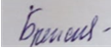 «18» июня 2021 г.УтвержденаПриказ по МБОУ «Айдарская средняя общеобразовательная школа им. Б. Г. Кандыбинаот « 24 августа» 2021 г. №  278№ п/пНаименование разделов и темКоличество часов (всего)Из них (количество часов)Из них (количество часов)Основные направления воспитательной деятельностиОсновные направления воспитательной деятельности№ п/пНаименование разделов и темКоличество часов (всего)Контрольные работыПрактические работы1. Теоретические основы органической химии32.Патриотическое 2.1.,2.57. Экологическое воспитание 7.1,7.2 8.Ценности научного познания  8.1,8.22.Углеводороды12122.Патриотическое 2.1.,2.57. Экологическое воспитание 7.1,7.2 8.Ценности научного познания  8.1,8.23.Кислородсодержащие органические соединения1222.Патриотическое 2.1.,2.57. Экологическое воспитание 7.1,7.2 8.Ценности научного познания  8.1,8.24. Азотсодержащие органические соединения412.Патриотическое 2.1.,2.57. Экологическое воспитание 7.1,7.2 8.Ценности научного познания  8.1,8.25.Высокомолекулярные органические соединения32.Патриотическое 2.1.,2.57. Экологическое воспитание 7.1,7.2 8.Ценности научного познания  8.1,8.2ИТОГО342 4 № п/пНаименование разделов и темКоличество часов (всего)Из них(количество часов)Из них(количество часов)Основные направления воспитательной деятельностиОсновные направления воспитательной деятельности№ п/пНаименование разделов и темКоличество часов (всего)Контрольные работыПрактические работыОсновные направления воспитательной деятельностиОсновные направления воспитательной деятельности1.Важнейшие химические понятия и законы32.Патриотическое 2.1.,2.57. Экологическое воспитание 7.1,7.2 8.Ценности научного познания  8.1,8.22Периодический закон и периодическая система химических элементов Д. И. Менделеева на основе учения о строении атомов42.Патриотическое 2.1.,2.57. Экологическое воспитание 7.1,7.2 8.Ценности научного познания  8.1,8.2Строение вещества412.Патриотическое 2.1.,2.57. Экологическое воспитание 7.1,7.2 8.Ценности научного познания  8.1,8.2Химические реакции8+112.Патриотическое 2.1.,2.57. Экологическое воспитание 7.1,7.2 8.Ценности научного познания  8.1,8.2Металлы62.Патриотическое 2.1.,2.57. Экологическое воспитание 7.1,7.2 8.Ценности научного познания  8.1,8.2Неметаллы8122.Патриотическое 2.1.,2.57. Экологическое воспитание 7.1,7.2 8.Ценности научного познания  8.1,8.2ИТОГО3423